COMUNE DI MUROS                                   PROVINCIA DI SASSARI                     COPIADELIBERAZIONE  DELLA GIUNTA COMUNALEN. 104  del 16/11/2012OGGETTO: DIRETTIVE AL RESPONSABILE DEL SERVIZIO FINANZIARIO PER LA COSTITUZIONE DEL FONDO RISORSE DECENTRATE ANNO 2012.L’anno duemiladodici addì 16 del mese di Novembre alle ore 12  nella sala delle adunanze del Comune suddetto, regolarmente convocata a norma delle disposizioni vigenti, la Giunta Comunale si è riunita alla presenza dei Sigg.: Presenti n. 3  –  Assenti n. 2Partecipa il Segretario comunale Dr.ssa Maria Giuseppa Bullitta Assume la Presidenza il Sindaco Gesuino Scano il quale constata la legalità della seduta la dichiara aperta, invitando la Giunta a deliberare sull’oggetto.PREMESSO che:Le risorse finanziarie di cui all’art.15 del C.C.N.L.1 aprile 1999 sono determinate annualmente  dagli Enti e destinati all’incentivazione delle politiche di sviluppo delle risorse umane e della produttività, ai sensi dell’art.17 del menzionato C.C.N.L.;Il C.C.N.L. Regioni –Enti Locali 22 gennaio 2004, all’art.31 disciplina le modalità di determinazione delle risorse decentrate;Il fondo di cui trattasi è costituito da una quota di risorse aventi carattere di certezza, stabilità e continuità , definite “stabili” e da una parte di risorse aventi caratteristiche di eventualità e di variabilità definite “ variabili”;Relativamente alle risorse stabili, vengono confermate di anno (art.31,comma 2, C.C.N.L. 02.01.2004) in anno con le stesse caratteristiche e con le codifiche derivanti dalle disposizioni contrattuali per cui i relativi adempimenti sono demandati al Responsabile del Servizio competente in materia;Le risorse “variabili” sono invece integrate annualmente (art.31, comma 3, C.C.N.L. 02.01.2004) in relazione alla disciplina contrattuale vigente e nel rispetto dei criteri stabiliti;ATTESO CHE il fondo per le risorse decentrate viene costituito e quantificato dal Responsabile del Servizio Finanziario, sulla base di linee di indirizzo fornite al medesimo dalla Giunta Comunale;RITENUTO pertanto di autorizzare il Responsabile del Servizio a procedere, con proprio provvedimento, alla costituzione del fondo in oggetto per l’anno 2012, fornendo allo stesso le seguenti linee di indirizzo circa i criteri le modalità costitutive e procedurali da osservare in materia di  disciplina delle risorse decentrate:          RISORSE STABILIL’entità del fondo per le risorse decentrate anno 2012 deve rimanere contenuta nell’ambito della quantificazione complessiva approvata per l’annualità 2011;Di stabilire che la parte stabile delle risorse decentrate per l’anno 2012 è costituita dalla quota consolidata e stabilizzata, alla quale aggiungere l’incremento ai sensi dell’art. 15, comma 5 del CCNL 1 aprile 1999 in presenza di incrementi stabili di dotazione organica;Dare atto e confermare che la quota delle risorse decentrate stabili è destinata prioritariamente , al fondo per l’indennità di comparto e per il fondo per le progressioni orizzontali in godimento, con residuo da porre in disponibilità per la parte del fondo costituito dalle risorse decentrate variabili.  RISORSE VARIABILIConfermare anche per l’anno 2012, fra le risorse variabili, lo stanziamento corrispondente all’1,2% del monte salari 1997 introdotto dall’art.15, comma 2 del CCNL 1/4/1999, mediante preventivo accertamento, delle effettive disponibilità di bilancio createsi a seguito di razionalizzazione e riorganizzazione delle attività ovvero espressamente destinate dall’ente al raggiungimento e/o al mantenimento di specifici obiettivi di produttività e di qualità;Confermare, inoltre l’Integrazione delle risorse decentrate con risorse provenienti dal fondo unico regionale nella misura stabilita nell’anno precedente.Iscrizione nella parte variabile delle risorse decentrate anno 2012, e delle economie degli anni precedenti, regolarmente certificate dal revisore dei conti in conformità alla Circolare del Dipartimento della Ragioneria Generale dello Stato, num. 16 del 02/05/2012. ACCERTATO che nel Bilancio di previsione 2012 sono state stanziate le risorse  per la copertura  delle spese suddette;ACQUISITI i pareri favorevoli previsti dall’art. 49 del D. Lgs. 267/2000;Con votazione unanime espressa nelle forme di LeggeDELIBERALa premessa narrativa è parte integrante e sostanziale del presente provvedimento;Di esprimere le direttive, come in premessa indicato, alle quali dovrà attenersi il  Responsabile del Servizio Finanziario per  la costituzione del fondo “Risorse decentrate”  per l’anno 2012. Con successiva votazione unanime espressa nelle forme di legge, la presente Deliberazione è dichiarata immediatamente eseguibile ai sensi dell’ art. 134, co. 4 del D. Lgs. 267/2000______________________________________________________________________________________________PARERI  ex art. 49 del D.Lgs. n. 267/2000:________________________________________________________________________________________________PUBBLICAZIONE ex art. 124 del D.Lgs. 267/ 2000:La  sottoscritta Responsabile del Settore, ATTESTA che la presente Deliberazione è stata affissa all’Albo Pretorioon-line di questo Comune dal g.     /11/2012 per 15 giorni consecutivi. Attesta altresì che la presente è inserita nel Repertorio degli Atti Pubblicati all’Albo Pretorio on-line con referto n.        del     /11/2012, nonché consegnata a mani del messo notificatore ai Sigg.ri Capigruppo consiliari in data ____/11/2012..Muros lì,             /11 /2012	                            		 	 IL RESPONSABILE AMMINISTRATIVO       F.to Nicolina Cattari________________________________________________________________________________________________Il sottoscritto, visti gli atti d’ufficioATTESTAche la presente deliberazione è divenuta esecutiva il giorno ________________perché dichiarata immediatamente esecutiva (art. 134, co. 2 D. Lgs. n. 267/2000)decorsi 10 giorni dalla pubblicazione (art. 134, co. 3, D. Lgs. n. 267/2000).N.QualificaCognome e NomePresentiAssenti1Presidente SindacoScano GesuinoX2Vice Sindaco e AssessorePulina Franca RossanaX3AssessoreQuadu FrancaX4Assessore Canu NadiaX5AssessoreSerra Maria GiovannaX        IL SEGRETARIO COMUNALEIL PRESIDENTE F.to Maria Giuseppa BullittaF.to Gesuino ScanoVisto, per Regolarità Tecnica:      parere FAVOREVOLE      parere NON FAVOREVOLEIl Responsabile del Servizio            F.to Nicolina CattariVisto, per Regolarità Contabile:      parere FAVOREVOLE      parere NON FAVOREVOLEIl Responsabile del ServizioF.to Nicolina Cattari                                                                                                             IL SEGRETARIO COMUNALE                                                                                                    F.to Dott.ssa Bullitta Maria GiuseppaLa presente copia è conforme all’originale da servire ad uso amministrativo.Muros,                                                                                                                                                          IL RESPONSABILE AMMINISTRATIVO                                                                                                     Dott.ssa Nicolina Cattari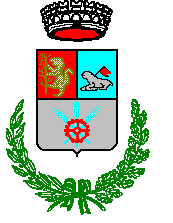 